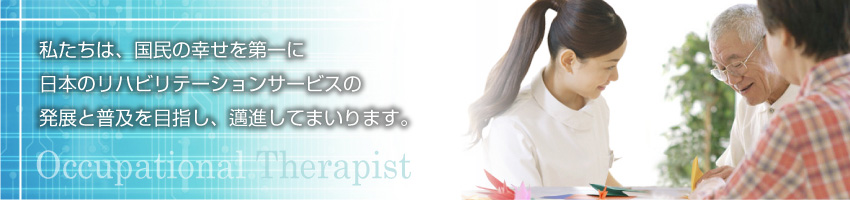 愛媛県作業療法士連盟(仮)説明会令和6年3月拝啓　時下ますますご清栄のこととお喜び申し上げます。日頃からお世話になっています。　令和５年8月より愛媛県作業療法士連盟設立に向け皆さんに説明会を開催しております。現在職域の拡大や作業療法士という仕事をたくさんの方々に知って頂くためにも連盟活動は必要であると考え設立に向け準備をしております。愛媛県の作業療法士さんには連盟の必要性や活動内容を知っていただきたく再度説明会を開催することとなりました。　日頃の業務また年度末の多忙な時期ではあると思いますが、ご参加いただけますよう宜しくお願い致します。【概要】・テーマ：愛媛県作業療法士連盟設立における説明会　・日時：2024年3月27日（水）　 19：00～20：00　・場所：オンライン【申し込み方法】参加される方は以下のメールアドレスまで氏名、勤務先、連絡先をご記入の上お申し込みください。ehime.ot.renmei@gmail.com（担当：篠原直里）参加申し込みされた方にはzoomのURL等を送信させて頂きます。ご質問や要望などがありましたらお気軽にお知らせください。（訪問看護リハステーションCORE：089-909-3500）敬具愛媛県作業療法士連盟（仮）　設立準備会　　　　　　　　　作業療法士：池之上　卓治　　　　　　　　　　　　　　　　　　　　　　　　　　　作業療法士：篠原　弘康